4th Grade Spelling   Regular List4th Grade Spelling   Regular List4th Grade Spelling   Challenge List4th Grade Spelling   Challenge ListUnit 2Lesson 6:Invasion from MarsVowel Sounds u, yoo, oo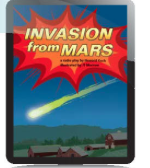 1.bunch2. fruit3. argue4.crumb5.crew6.tune7.juice8.refuse9.truth10.young11.clue12.trunk13.amuse14.suit15.rude16.trust17.dew18.struck19.rescue20.brush Unit 2Lesson 6:Invasion from MarsVowel Sounds u, yoo, oo1.bunch2. fruit3. argue4. crumb5. crew6. tune7. juice8. refuse9. truth10. young11. clue12. trunk13. amuse14. suit15. rude16. trust17. dew18. struck19. rescue20. brush Unit 2Lesson 6:Invasion from Mars1.colorful2.weakness3.movement4.endless5.truthful6.illness7.cheerful8.useless9.beautiful10.restless11.clumsiness12.pavement13.peaceful14.fondness15.neatness16.speechless17.statement18.wasteful19.penniless20.treatment Unit 2Lesson 6:Invasion from Mars1.colorful2. weakness3. movement4. endless5. truthful6. illness7. cheerful8. useless9. beautiful10. restless11. clumsiness12. pavement13. peaceful14. fondness15. neatness16. speechless17. statement18. wasteful19. penniless20. treatment 